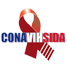 Estadísticas de la OAI1 de abril al 30 de junio 2018 Abril - Junio, 2018Abril - Junio, 2018Abril - Junio, 2018Abril - Junio, 2018Abril - Junio, 2018Abril - Junio, 2018RespuestaRespuestaRespuestaRespuestaRespuestaResueltasResueltasResueltasRechazadas Rechazadas Medio de solicitud Recibidas Pendientes < 5 dias5 dias >5 dias >< 5 dias5 dias >Física66Electrónica5323110Otra0Total11388